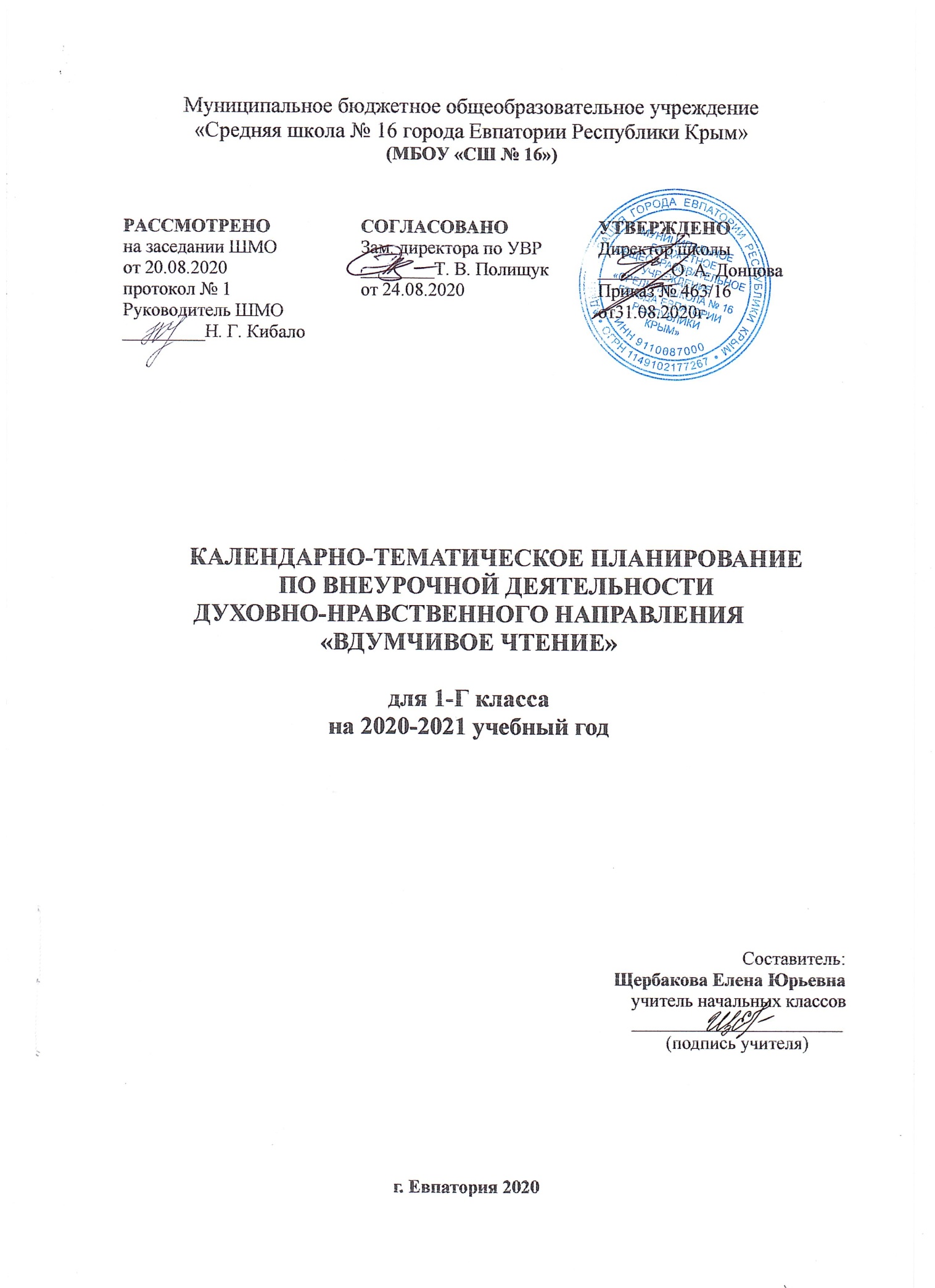 № п/п№ п/пДатаДатаТема урокапланфактпланфакт1. Я – читатель (2 ч)1. Я – читатель (2 ч)1. Я – читатель (2 ч)1. Я – читатель (2 ч)1. Я – читатель (2 ч)102.09Мои любимые детские книги.209.09Введение. Знакомство с «Читательским портфелем».2. Я расту (12 ч)2. Я расту (12 ч)2. Я расту (12 ч)2. Я расту (12 ч)2. Я расту (12 ч)316.09В. Лунин «Утреннее настроение», «Целыми днями». 423.09В. Лунин «Что я вижу».530.09А. Барто «Я расту». Пробы выразительного чтения.  607.10В. Левин «Случайное стихотворение», анаграммы.714.10Р. Погодина  «Книжка про Гришку».821.10Н. Кончаловская «Удивительный огород».928.10В. Орлов «Ворона».1011.11Э. Мошковская «Таблица умножения», «Какие бывают подарки». 1118.11Э. Мошковская «Кислые стихи», «Я маму мою обидел».1225.11А. Раскин «Как папа выбирал профессию».1302.12В. Берестов  «Дракон», В. Левин «Задачка с мухой». 1409.12В. Берестов  «Мышкина считалка», Дж. Чиарди «Об удивительных птицах».3.  Кладовая природы (8 ч)3.  Кладовая природы (8 ч)3.  Кладовая природы (8 ч)3.  Кладовая природы (8 ч)3.  Кладовая природы (8 ч)1516.12М. Пришвин «Разговор деревьев», «Последние грибы».1623.12М. Пришвин «Берестяная трубочка».1730.12И. Токмакова «Туман», «Голубая страна». 1813.01И. Токмакова «Подарили собаку», «Ничья кошка».1920.01И. Токмакова «Я ненавижу Тарасова».2027.01Э. Шим «Лягушонок и Ящерка». 2103.02Э. Шим «Ландыш», «Полосы и пятнышки».2210.02Л. Толстой «Черемуха», Н. Сладков «Песенки подо льдом».4. Сказочная страна (7 ч)4. Сказочная страна (7 ч)4. Сказочная страна (7 ч)4. Сказочная страна (7 ч)4. Сказочная страна (7 ч)2317.02Сказки-миниатюры Г. Цыферова из сборника «Как лягушки чай пили».2403.03Народная сказка «Три розы».2510.03В. Берестов «Честное гусеничное».2617.03Н. Абрамцева «Котенок и Стеклышко», «Потеря».2731.03К. Каспаравичюс «Чайный клуб», «Спор», «Летучие книги».2807.04Д. Родари «Шоколадная дорога», «Страна, где все слова начинается с НЕ»2914.04С. Могилевская «Желтая сказка», «Голубая сказка».5. Хочу все знать (4 ч)5. Хочу все знать (4 ч)5. Хочу все знать (4 ч)5. Хочу все знать (4 ч)5. Хочу все знать (4 ч)3021.04М. Шпагин «Дырявое шило», «Как баклуши били». 3128.04М. Шпагин «Вилы и вилка», «Зачем нужны пуговицы».  3205.05М. Шпагин «От бусинки до окна», «Зеркало или жизнь».3312.05Итоговое занятие. Литературный праздник «Наши любимые книги».3419.05Повторение изученного.